ПОСТАНОВЛЕНИЕ  от  16 ноября  2016 г.   № 107Об утверждении проекта планировки и межевания части территории южного жилого микрорайона с.Талда  Талдинского сельского поселения Усть-Коксинского района Республики Алтай.       В целях реализации   генерального плана Талдинкого сельского поселения Усть-Коксинского района, утвержденного решением  Талдинского сельского поселения Усть-Коксинского  района №2-2 от 14.11.2013г., согласно   ст.46 Градостроительного кодекса РФ, Уставом Талдинского сельского поселения Усть-Коксинского  района, утвержденным решением Совета  депутатов Талдинского сельского поселения Усть-Коксинского  района № 29-3 от 24.05.2016 г.,  администрация Талдинского сельского поселенияп о с т а н о в л я е т:1. Утвердить проект  планировки и межевания части территории южного жилого микрорайона с.Талда  Талдинского сельского поселения Усть-Коксинского района Республики Алтай..           2. Настоящее Постановление подлежит официальному опубликованию путем его размещения на странице Талдинского сельского поселения официального сайта администрации МО «Усть-Коксинский район»в сети Интернет.3. Настоящее постановление  вступает в силу с момента его подписания.4. Контроль за исполнением данного постановления оставляю за собой.Глава администрацииТалдинского сельского поселения:                                                       В.П.Назарова  СЕЛЬСКАЯ АДМИНИСТРАЦИЯ ТАЛДИНСКОГОСЕЛЬСКОГО ПОСЕЛЕНИЯ УСТЬ-КОКСИНСКОГО РАЙОНА РЕСПУБЛИКИ АЛТАЙ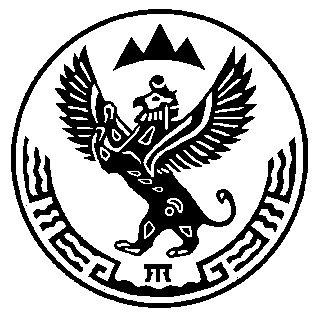 АЛТАЙ РЕСПУБЛИКАНЫН «КОКСУУ—ООЗЫ АЙМАГЫНДА»ТАЛДУ JУРТ JЕЕЗЕНИН JУРТ АДМИНИСТРАЦИЯЗЫ